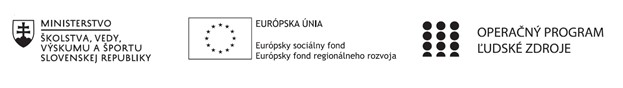 Správa o činnosti pedagogického klubu  Príloha: Prezenčná listina zo stretnutia pedagogického klubu Príloha správy o činnosti pedagogického klubu                                                                                             PREZENČNÁ LISTINA Miesto konania stretnutia: ZŠ J. A. Komenského, Ulica Komenského 752, 022 04 ČadcaDátum konania stretnutia: 16. Septembra 2019Trvanie stretnutia: od 14,00 hod 	do 16,00 hod 	 Zoznam účastníkov/členov pedagogického klubu: Meno prizvaných odborníkov/iných účastníkov, ktorí nie sú členmi pedagogického klubu  a podpis/y: 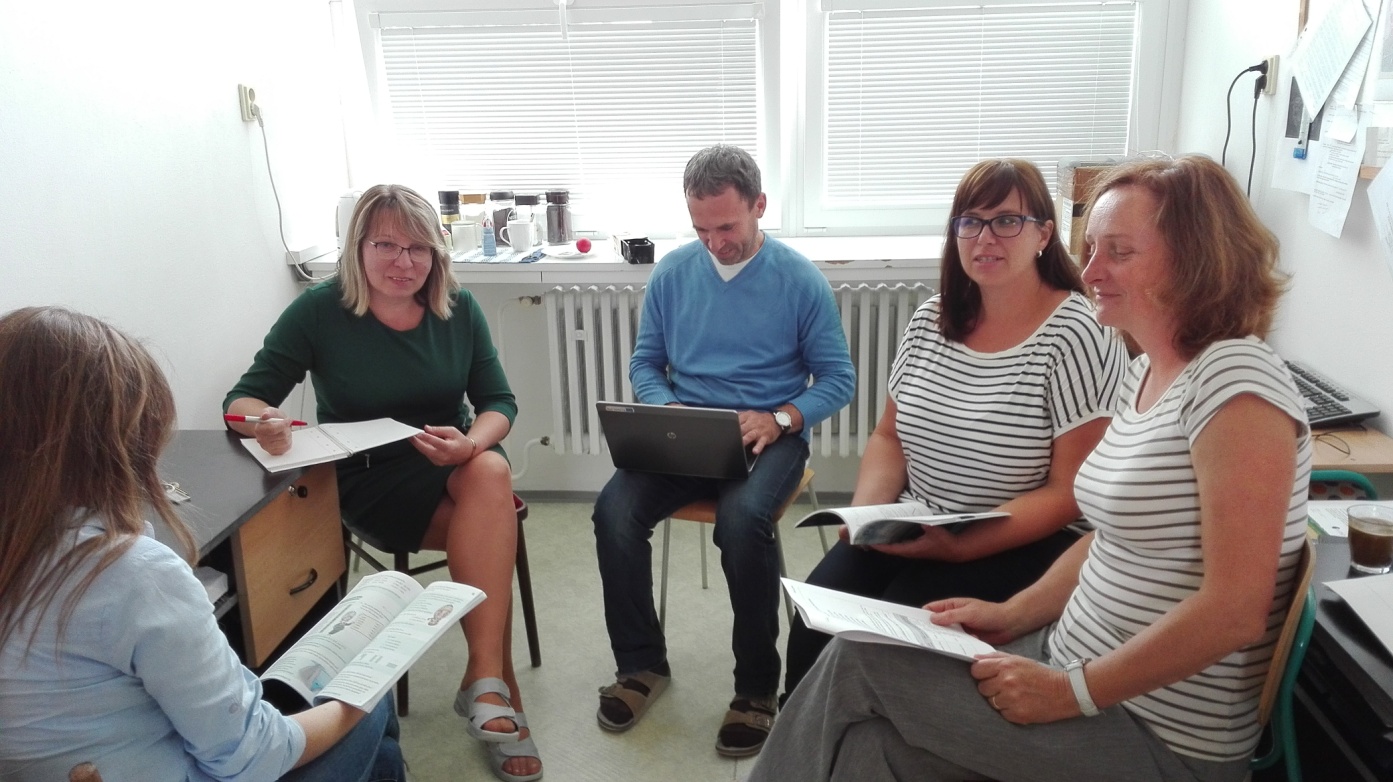 1. Prioritná os Vzdelávanie 2. Špecifický cieľ 1.1.1 Zvýšiť inkluzívnosť a rovnaký prístup ku kvalitnému vzdelávaniu a zlepšiť výsledky a kompetencie detí a žiakov 3. Prijímateľ  Základná škola Jána Amosa KomenskéhoUlica Komenského 752022 04 Čadca4. Názov projektu  Kvalitným vzdelávaním k úspešnému poznaniu5. Kód projektu  ITMS2014+  312011S1646. Názov pedagogického klubu   Pedagogický klub učiteľov matematiky a prírodovedných predmetov7. Dátum stretnutia  pedagogického klubu  16. septembra 20198. Miesto stretnutia  pedagogického klubu ZŠ J. A. Komenského Čadca 9. Meno koordinátora pedagogického klubu  Mgr. Zuzana Račková10. Odkaz na webové sídlo zverejnenej správy  www.zskomenskehoca.edu.sk 	11. Manažérske zhrnutie: Kategórie a úrovne prírodovedných a matematických kľúčových kompetencií:Oboznámenie sa s kategóriami a úrovňami prírodovedných a matematických kľúčových kompetencií žiakov. Analýza ISCED II vo vzťahu k úrovniam prírodovednej a matematickej gramotnosti v predmetoch: matematika, fyzika, biológia, chémia. Diskusia a výmena skúseností medzi kolegami.Kľúčové slová: prírodovedná gramotnosť, kľúčové kompetencie žiakov, ISCED II      12. Hlavné body, témy stretnutia, zhrnutie priebehu stretnutia:  Oboznámenie sa s kategóriami a úrovňami prírodovedných a matematických kľúčových kompetencií žiakov:
Členovia klubu sa navzájom informovali o využívaných metódach a formách práce na hodinách prírodovedných predmetov a skonštatovali záujem žiakov o dané predmety. 
Analýzou  materiálu RNDr. Dariny Výbohovej – Rozvoj prírodovednej gramotnosti v základnej škole (MPC Bratislava 2013)  a správ  z testovania PISA 2003, 2012, 2015 sa prítomní oboznámili s kategóriami a úrovňami kľúčových kompetencií.Analýza ISCED II vo vzťahu k úrovniam prírodovednej a matematickej  gramotnosti v predmetoch: matematika, fyzika, biológia, chémia:
Vlastné skúsenosti vyučujúcich boli porovnané s požiadavkami stanovenými v ISCED II vo vzťahu k vyučovaniu jednotlivých predmetov. Na základe dlhoročných skúseností, ktoré potvrdzujú aj výsledky štúdie PISA, ako aj iných testovaní (T5, T9), členovia skonštatovali nízku úroveň týchto kompetencií (ako napr. schopnosť riešiť problémy, nízka finančná gramotnosť, schopnosť autonómneho učenia sa, aplikovať vedecké poznatky v praxi,...). Diskusia a výmena skúseností medzi kolegami:
V ďalšej časti sa prítomní zamerali na zdieľanie a výmenu skúseností, ako tieto kompetencie rozvíjať a posilňovať v rámci vyučovania.13. Závery a odporúčania:  
Na zlepšenie úrovne kľúčových prírodovedných a matematických kompetencií žiakov nie je ani také dôležité to, čo sa budú žiaci učiť, ale ako. Cestu vidíme v používaní  alternatívnych postupov a  učebných  činností, ktoré učiteľ zaradí do edukačného procesu. Vhodné úlohy ponúka samotné testovanie PISA. Uvoľnené úlohy sú dostupné na adrese:https://zuch.sk/wp-content/uploads/Miklovi%C4%8Dov%C3%A1_PISA.pdf https://moodle.pf.unipo.sk/mod/resource/view.php?id=2587414. Vypracoval (meno, priezvisko)  Mgr. Zuzana Vyšlanová15. Dátum  16. septembra 201916. Podpis 17. Schválil (meno, priezvisko)  Mgr. Zuzana Račková18. Dátum  16. septembra 201919. Podpis  Prioritná os: Vzdelávanie Špecifický cieľ: 1.1.1 Zvýšiť inkluzívnosť a rovnaký prístup ku kvalitnému vzdelávaniu a zlepšiť výsledky a kompetencie detí a žiakov Prijímateľ:  Základná škola Jána Amosa Komenského, 
 Ulica Komenského 752, 022 04 ČadcaNázov projektu:  Kvalitným vzdelávaním k úspešnému poznaniuKód ITMS projektu:  312011S164Názov pedagogického klubu:  Pedagogický klub učiteľov matematiky a prírodovedných   
 predmetovč. Meno a priezvisko Podpis Inštitúcia  1. Mgr. Zuzana Račková ŽŠ J. A. Komenského, Čadca 2. Ing. Eva Václaviková ŽŠ J. A. Komenského, Čadca 3. Mgr. Andrea Poláčková ŽŠ J. A. Komenského, Čadca 4. Mgr. Zuzana Vyšlanová ŽŠ J. A. Komenského, Čadca 5. Mgr. Vladimír Vlček ŽŠ J. A. Komenského, Čadca č. Meno a priezvisko Podpis Inštitúcia  ------------ ------------